Уважаемые родители будущих первоклассников!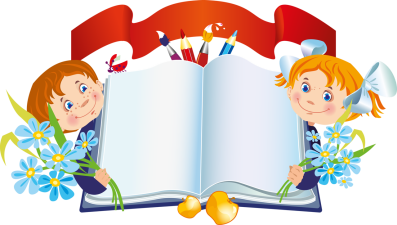 МБОУ «Школа № 80» объявляет о начале занятий в «Школе будущего первоклассника».Занятия будут проводиться                                   с 6 апреля по 25 мая 2024 года еженедельно                                   по субботам с 9 ч 00 мин.                       Расписание занятий для будущих первоклассниковС собой принести: пенал, цветные карандаши. Сменная обувь обязательна!ДатаВремяЗанятиеУчитель06.04.2024 г.9:00-9:30Родное словоКрищенко Любовь Александровна06.04.2024 г.9:45-10:15Математические ступенькиКрищенко Любовь Александровна06.04.2024 г.10:30-11:00Вместе играем, учимся, развиваемся Психолог Моисеева Вера Александровна13.04.2024 г.9:00-9:30Родное словоИдунова Инна Эдуардовна13.04.2024 г.9:45-10:15Математические ступенькиИдунова Инна Эдуардовна13.04.2024 г.10:30-11:00Вместе играем, учимся, развиваемся Психолог Моисеева Вера Александровна20.04.2024 г.9:00-9:30Родное словоРешетникова Наталья Владимировна20.04.2024 г.9:45-10:15Математические ступеньки Решетникова Наталья Владимировна20.04.2024 г.10:30-11:00Вместе играем, учимся, развиваемся Психолог Моисеева Вера Александровна27.04.2024 г.9:00-9:30Родное словоБлагодарная Марина Владимировна27.04.2024 г.9:45-10:15Математические ступенькиБлагодарная Марина Владимировна27.04.2024 г.10:30-11:00Вместе играем, учимся, развиваемся Психолог Моисеева Вера Александровна04.05.2024 г.9:00-9:30Родное словоКрищенко Любовь Александровна04.05.2024 г.9:45-10:15Математические ступенькиКрищенко Любовь Александровна04.05.2024 г.10:30-11:00Вместе играем, учимся, развиваемся Логопед Глебова Анна Викторовна11.05.2024 г.9:00-9:30Родное словоИдунова Инна Эдуардовна11.05.2024 г.9:45-10:15Математические ступенькиИдунова Инна Эдуардовна11.05.2024 г.10:30-11:00Вместе играем, учимся, развиваемсяЛогопед Глебова Анна Викторовна18.05.2024 г.9:00-9:30Родное словоРешетникова Наталья Владимировна18.05.2024 г.9:45-10:15Математические ступенькиРешетникова Наталья Владимировна18.05.2024 г.10:30-11:00Вместе играем, учимся, развиваемсяЛогопед Глебова Анна Викторовна25.05.2024 г.9:00-9:30Родное словоБлагодарная Марина Владимировна25.05.2024 г.9:45-10:15Математические ступенькиБлагодарная Марина Владимировна25.05.2024 г.10:30-11:00Вместе играем, учимся, развиваемсяЛогопед Глебова Анна Викторовна